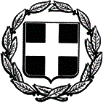 ΕΛΛΗΝΙΚΗ ΔΗΜΟΚΡΑΤΙΑ   ΥΠΟΥΡΓΕΙΟ ΠΑΙΔΕΙΑΣ ΚΑΙ ΘΡΗΣΚΕΥΜΑΤΩΝ,                                    -----                ΠΕΡΙΦΕΡΕΙΑΚΗ ΔΙΕΥΘΥΝΣΗ        Α/ΘΜΙΑΣ ΚΑΙ Β/ΘΜΙΑΣ ΕΚΠΑΙΔΕΥΣΗΣ                               ΑΤΤΙΚΗΣ						Κορωπί, 09/02/2023                                    -----              Δ/ΝΣΗ Δ.Ε. ΑΝΑΤ. ΑΤΤΙΚΗΣ					                                     -----    3ο ΓΕΝΙΚΟ ΛΥΚΕΙΟ ΚΟΡΩΠΙΟΥ                                    -----     Tαχ. Δ/νση:	Φειδίου 6 & Αντ. Δήμα           Τ.Κ. – Πόλη:	19400  Κορωπί            E-mail: mail@3lyk-korop.att.sch.gr        Πληροφορίες: Εμμανουήλ Βενετσάνος			Τηλέφωνο: 210 6026187      ΘΕΜΑ: «Πρόσκληση εκδήλωσης ενδιαφέροντος για την Εκπαιδευτική εκδρομή του 3ου Λυκείου Κορωπίου  στο Βόλο - Πορταριά Πηλίου.Το 3ο Λύκειο Κορωπίου  προτίθεται να πραγματοποιήσει τετραήμερη εκπαιδευτική επίσκεψη (3 διανυκτερεύσεις), στο πλαίσιο της εγκυκλίου Καλούνται οι έχοντες τα νόμιμα προσόντα τουριστικοί πράκτορες, να υποβάλουν κλειστές προσφορές σχετικά με την εκδρομή-μετακίνηση του σχολείου μας, σύμφωνα με τις παρακάτω προδιαγραφές:Προορισμός: ΒΟΛΟΣ - ΠΟΡΤΑΡΙΑΧρονικό διάστημα: Αναχώρηση Κυριακή  19-03-2023, 7:00 π.μ. από το σχολείο και επιστροφή  Τετάρτη  22-03-2023, 21:00 μ.μ στο σχολείο.Προβλεπόμενες Συμμετοχές: Περίπου 65 μαθητές και 4 συνοδοί καθηγητές.Ζητούμενες υπηρεσίες:1. Τρεις (3) διανυκτερεύσεις σε ξενοδοχείο 4* στην πόλη του Βόλου ή στην Πορταριά Πηλίου, σε ενιαίο κτίριο και όχι σε bungalows, με πρωινό και δείπνο σε μπουφέ, με βαθμολογία άνω του 8 στη booking.§ Σημαντικό: τα δωμάτια να βρίσκονται όλα στον ίδιο όροφο και στην ίδια πτέρυγα και να υπάρχει προσωπικό ασφαλείας.2. Διαμονή των μαθητών σε τρίκλινα δωμάτια και για τους συνοδούς εκπαιδευτικούς μονόκλινα.3. Μεταφορές, εκδρομές με κλιματιζόμενα πούλμαν στην αποκλειστική διάθεση του Σχολείου μας σε όλη τη διάρκεια της εκδρομής. Τα λεωφορεία να διαθέτουν όλες τις προβλεπόμενες από την κείμενη ελληνική νομοθεσία προδιαγραφές (έγγραφα καταλληλότητας των οχημάτων, επαγγελματική άδεια οδήγησης, ελαστικά σε καλή κατάσταση κ.λ.π.) καθώς και τις προϋποθέσεις ασφαλείας για μετακίνηση μαθητών (ζώνες ασφαλείας, έμπειρους οδηγούς κ.λπ.)4. Επισκέψεις - ξεναγήσεις στο Αρχαιολογικό μουσείο Βόλου, στο Σέσκλο και το Διμήνι από επίσημους διπλωματούχους ξεναγούς του ΕΟΤ.5. Συνοδός του γραφείου σε όλη τη διάρκεια της εκδρομής.6. Συμβόλαιο ομαδικής και ατομικής ασφάλισης όλων των μετακινούμενων μαθητών και εκπαιδευτικών (να επισυνάπτεται αναλυτικός πίνακας υποχρεωτικά στη προσφορά σας.)§ Διασφάλιση πλήρους ιατροφαρμακευτικής περίθαλψης μαθητών και καθηγητών, να περιλαμβάνεται και κάλυψη για περιπτώσεις νόσησης με COVID 19.§ Ασφάλιση Ευθύνης Διοργανωτή και πρόσθετη ασφάλιση κάλυψης εξόδων σε περίπτωση ατυχήματος ή ασθένειας7. Πιστοποίηση ότι το ταξιδιωτικό γραφείο έχει στη διάθεσή του τα απαιτούμενα δωμάτια για τη διαμονή μαθητών του σχολείου μας, στο ξενοδοχείο.8.Υποχρεωτική κατάθεση Ασφαλιστικής ενημερότητας σε ισχύ και υποβολή υπεύθυνης δήλωσης ότι το ταξιδιωτικό γραφείο διαθέτει το ειδικό σήμα λειτουργίας του ΕΟΤ σε ισχύ.· Θα ληφθούν υπόψη ΜΟΝΟΝ όσες προσφορές πληρούν στο απόλυτο τις ως άνω προδιαγραφές.· Για τις παραπάνω υπηρεσίες ζητείται η τελική συνολική τιμή της εκπαιδευτικής Εκδρομής και η τελική τιμή ανά μαθητή (συμπεριλαμβανομένων Φ.Π.Α. και όλων των φόρων, κ.ο.κ.).Επιπλέον στοιχεία:Δεν θα γίνουν δεκτές προσφορές με ηλεκτρονικό ταχυδρομείο.Στα κριτήρια επιλογής θα συνεκτιμηθούν:Η ποιότητα και η ασφάλεια των προτεινόμενων ξενοδοχείων, η εμπειρία και η αξιοπιστία του διοργανωτή ,οι προσφερόμενες υπηρεσίες και κάθε τι που βοηθά στην επιτυχή διοργάνωση και υλοποίηση της εκδρομής ( η επιλογή πρακτορείου δεν θα γίνει κατ’ ανάγκη με όρους μειοδοτικού διαγωνισμού ).Παρακαλώ τα ενδιαφερόμενα πρακτορεία να καταθέσουν έως τη Δευτέρα 13 Φεβρουαρίου και ώρα 11:00 τις προσφορές τους σε κλειστό φάκελο, στο γραφείο του Διευθυντή  του σχολείου.Φάκελοι που δεν θα πληρούν με ακρίβεια τις ως άνω προδιαγραφές, δεν θα ληφθούν υπόψη.